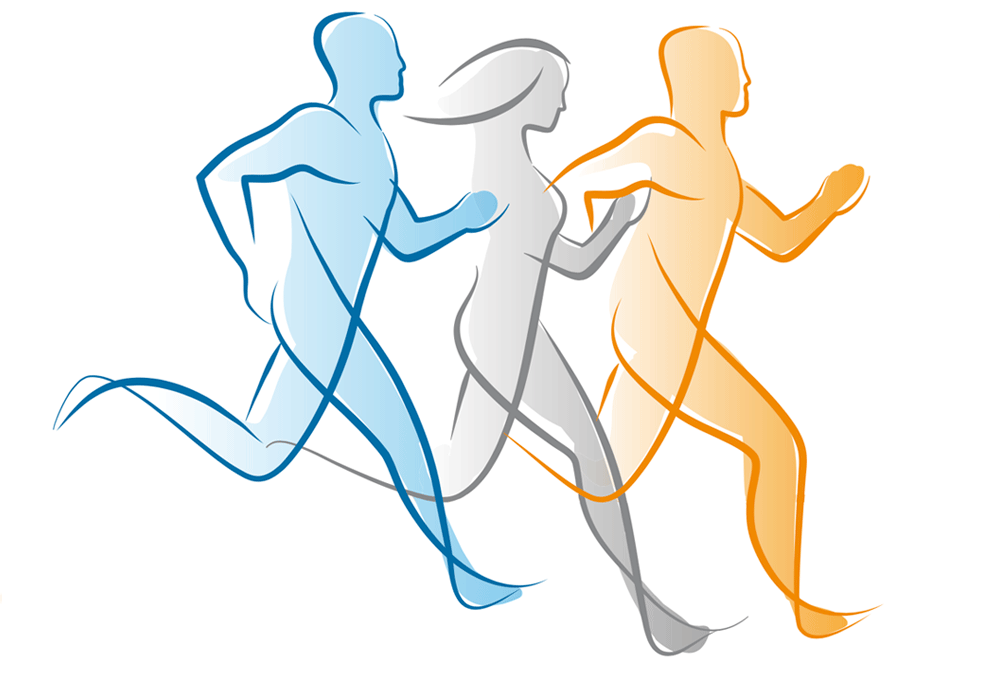 BĚH  HRÁDKEM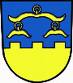 23. ročník veřejného závodu pro všechny kategorieSOBOTA 22. 4. 2017Pořadatelé: Obec Hrádek a spolky PZKO Gródek, SDH Hrádek, TJ Sokol Hrádek Místo konání: HRÁDEK,  okres Frýdek – MístekPrezence, šatny, občerstvení: budova PZKO (250 m od zastávky ČD, BUS)     Ceny: první tři v každé kategorii (mládežnické – věcné; J, Ž, M – finanční) + absolutní pořadí v hlavním závodu. Oceněni budou i nejlepší tři účastníci z Hrádku v každé žákovské kategorii, nejmladší a nejstarší účastník závodu.                                              Upozornění: Přihlášky pro skupiny startujících posílejte předem na níže uvedené adresy do 21.4.2017Informace: Bronislav Walek, tel.: 721 477 179; e-mail: brwa@seznam.cz nebo                                                                                                     Obec Hrádek, tel. 558 551 311, e-mail: podatelna@obechradek.cz,  www.obechradek.czTratě jsou vedeny po místních komunikacích, část tratě mužů má travnatý povrch. Závodníci startují na vlastní nebezpečí!                   Prezence každé kategorie končí 15 minut před jejím startem. Závody jsou zařazeny do běžeckého poháru okresu Frýdek-Místek.Časový pořad a kategorie:Srdečně zvou organizátoři	7:45zahájení prezence11:00hlavní závod společný start- startovné50,- Kč9:00dívky + chlapci2010-2011 BĚŽECKÁ CENA MLÁDEŽE450 mdorostenci2000-20013,7 km9:10dívky 2008-2009450 mjuniorky1998-19993,7 km9:20chlapci2008-2009450 mženy F) do 35 let1983-19973,7 km9:30dívky2006-2007450 mženy G) nad 35 let1968-19823,7 km9:40chlapci2006-2007450 mženy H) nad 50 let1967 a starší3,7 km9:50dívky2004-2005700 mmuži - BUĎ FIT!3,7 km10:00chlapci2004-2005950 mjunioři1998-19998 km10:10dívky2002-2003950 mmuži A)1978-19978 km10:20chlapci2002-20031200 mmuži B)1968-19778 km10:20dorostenky2000-20011200 m muži C)1958-19678 km10:30předškolní děti2011-2013150 mmuži D)1948-19578 km10:40nesoutěžní běh2014 a ml. s doprovodem60 mmuži E)1947 a starší8 km10:45vyhlášení vítězů prvních dětských kategoriívyhlášení vítězů prvních dětských kategorií11:00hlavní závod společný startspolečný startPo doběhnutí posledního závodníka vyhlášení vítězů hlavního závoduPo doběhnutí posledního závodníka vyhlášení vítězů hlavního závoduPo doběhnutí posledního závodníka vyhlášení vítězů hlavního závoduPo doběhnutí posledního závodníka vyhlášení vítězů hlavního závoduPo doběhnutí posledního závodníka vyhlášení vítězů hlavního závoduPo doběhnutí posledního závodníka vyhlášení vítězů hlavního závodu